           Приложениек постановлению администрацииНаходкинского городского округаС Х Е М А   № 526Размещения нестационарного торгового объекта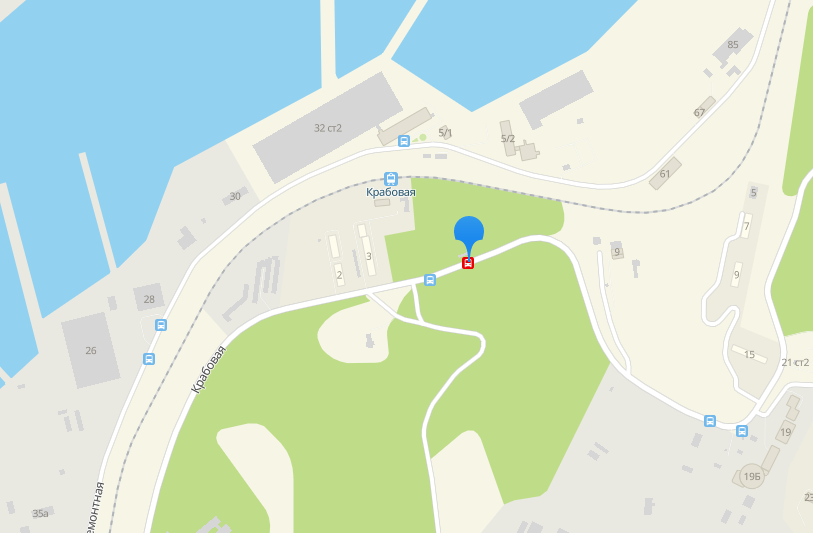 Вид нестационарного торгового объектаСпециализацияМестоположение объектаПлощадь объекта / площадь земельного участка, кв.мКоординаты земельного участка, МСКПавильон (в остановочном комплексе)Продовольственные товарыМестоположение: Остановка "Крабовая", нечетная 18X1 322902,95          Y1 2231423,23X2 322899,81          Y2 2231424,63X3 322897,20          Y3 2231418,77X4 322900,35          Y4 2231417,37X5 322902,95          Y5 2231423,23